Информация о деятельности летних спортивных площадок на территории Кемеровского муниципального района в июле 2017 года01.07.2017   в п. Металлплощадка, ул. Зеленая 7а, на стадионе «Суховский» прошла товарищеская  встреча по волейболу. Участие приняли 12 человек, в возрасте от 18 до 50 лет.03.07.2017   в с. Елыкаево, ул. Клопова 16, прошла товарищеская встреча по мини-футболу. Участие приняли 12 человек, в возрасте от 14 до 18 лет.04.07.2017 в п. Новостройка, ул. Приовражная 7, на стадионе «Спартак» прошла товарищеская встреча по стритболу. Участие приняли 6 человек в возрасте от 13 до 16 лет.04.07.2017 в п. Разведчик, ул. Коммунистическая 5, на территории  МБУ ДК «Геолог» на спортплощадке  прошла спортивно-конкурсная программа «Самый сильный» (кантовка колеса, перенос тяжести, приседания с грифом). Участие приняли 7 человек, в возрасте от 14 до 22 лет.05.07.2017   в п. Металлплощадка, ул. Зеленая 7а, на стадионе «Суховский» прошла товарищеская  встреча по мини-футболу. Участие приняли 15 человек, в возрасте от 25 до 50 лет.05.07.2017 в п. Пригородном, ул. Центральная 128, на спортплощадке прошла товарищеская встреча по мини-футболу. Участие приняли 15 человек, в возрасте от 15 до 20 лет.06.07.2017 в п. Разведчик, ул. Коммунистическая 5, на территории  МБУ ДК «Геолог» на спортплощадке  прошла игра в городки. Участие приняли 10 человек, в возрасте от 8 до 17 лет.          08.07.2017 в п. Новостройка, ул. Приовражная 7, на стадионе «Спартак» прошла игра в городки. Участие приняли 7 человек в возрасте от 7 до 12 лет.09 .07.17  в п. Разведчик, ул. Коммунистическая 5, на территории  МБУ ДК «Геолог» прошла спортивно конкурсная  программа посвященная дню семьи,  участие приняли 12 человек, в возрасте от 7 до 12 лет. Спортивная программа: эстафета на удержание мяча грудью, прохождение лабиринта, состязание 3 ноги, ведение мяча клюшкой. Вечером с 18.00 на спортивной площадке состоялась товарищеская встреча по пляжному волейболу, участие приняли 4 семьи, всего 12 участников в возрасте от 16 до 46 лет.        10.07.17 в п. Звездный, ул. Школьная 9, на спортплощадке прошла товарищеская встреча по волейболу. Участие приняли 12 человек, в возрасте от 20 до 40 лет.  	12.07.17 в с. Елыкаево, ул. Школьная 9а, на спортплощадке прошла товарищеская встреча по мини-футболу. Участие приняли 13 человек, в возрасте от 15 до 22 лет.          13.07.2017 в п. Пригородном, ул. Центральная 128, на спортплощадке прошла товарищеская встреча по мини-футболу. Участие приняли 15 человек, в возрасте от 15 до 20 лет.15.07.2017 в п. Пригородном, ул. Центральная 128, на спортплощадке прошло соревнование по силовому экстриму. Участие приняли 4 сельских поселения: Ясногорское, Ягуновское, Березовское, Арсентьевское. Общее количество участников составило 9 человек, в возрасте от 18 до 49 лет.16.07.2017 в Новостройка состоялся туристический поход с проверкой туристических навыков. Протяженность маршрут похода около 7км. от п. Новостройка за д. Пугачи. Участие приняли 6 человек, в возрасте от 18 лет и старше.18.07.2017 на территории Ягуновского сельского поседения в п. Новоискитимск прошло спортивно-массовое мероприятие. Программа мероприятия: веселые старты, игра в городки, подвижные игры. Участие приняли 50 человек  в возрасте от 8 до 15 лет.19.07.2017 в с. Ягуново, ул. Школьная 2, на спортплощадке прошла товарищеская встреча по мини-футболу. Участие приняли 12 человек  в возрасте от 13 до 18 лет.20.07.2017 в п. Звездный, ул. Школьная 9, на спортплощадке прошла товарищеская встреча по мини-футболу. Участие приняли 12 человек  в возрасте от 13 до 22 лет.21.07.2017 в с. Елыкаево, ул. Школьная 9А, на спортплощадке прошла товарищеская встреча по мини-футболу. Участие приняли 13 человек  в возрасте от 13 до 17 лет.24.07.2017 в п. Пригородном, ул. Центральная 128, на спортплощадке прошла товарищеская встреча по мини-футболу. Участие приняли 10 человек  в возрасте от 10 до 16 лет.25.07.2017 в п. Разведчик, ул. Школьная 24, прошла игра «полоса препятствий». Участие приняли 10 человек  в возрасте от 8 до 13 лет.26.07.2017 в п. Звездный, ул. Школьная 9, на спортплощадке прошла товарищеская встреча по мини-футболу. Участие приняли 16 человек  в возрасте от 12 до 40 лет.26.07.2017 в с. Верхотомское, ул. Московская 31, на спортплощадке прошла товарищеская встреча по мини-футболу. Участие приняли 12 человек  в возрасте от 14 до 18 лет.27.07.2017 в п. Разведчик, ул. Коммунистическая 5, на спортплощадке прошла товарищеская встреча по мини-футболу. Участие приняли 14 человек  в возрасте от 12 до 17 лет.Фотоотчёт.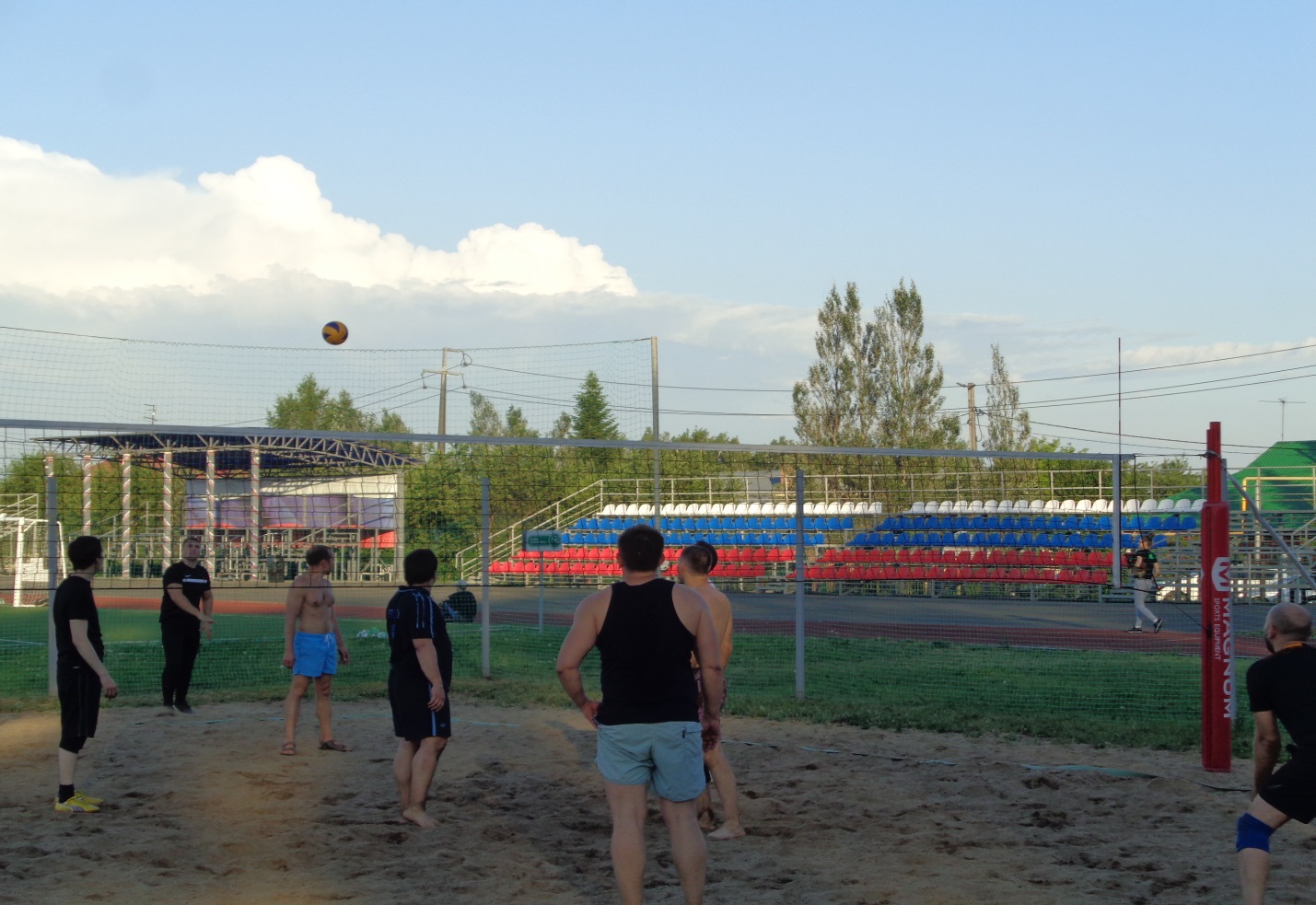 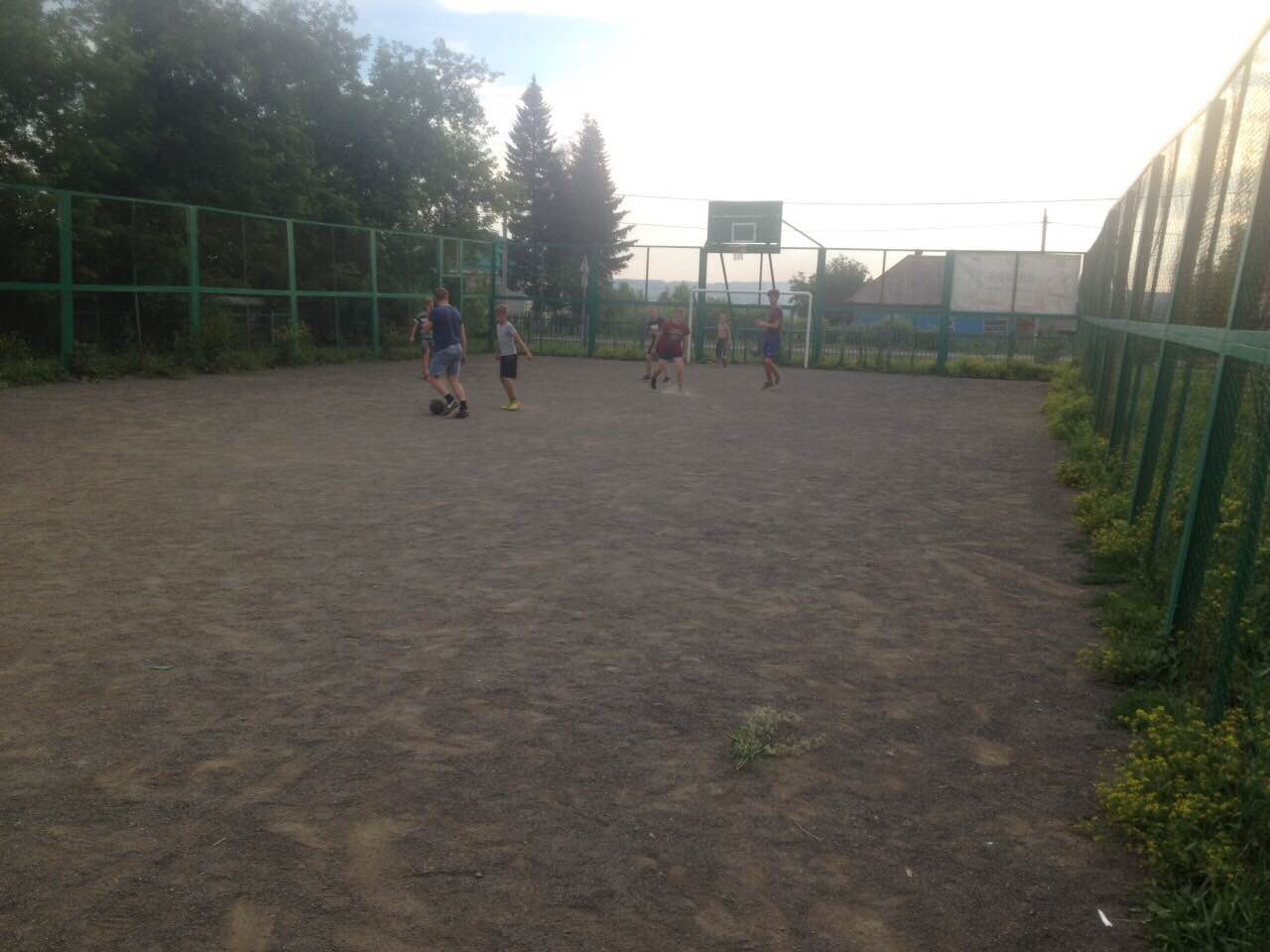 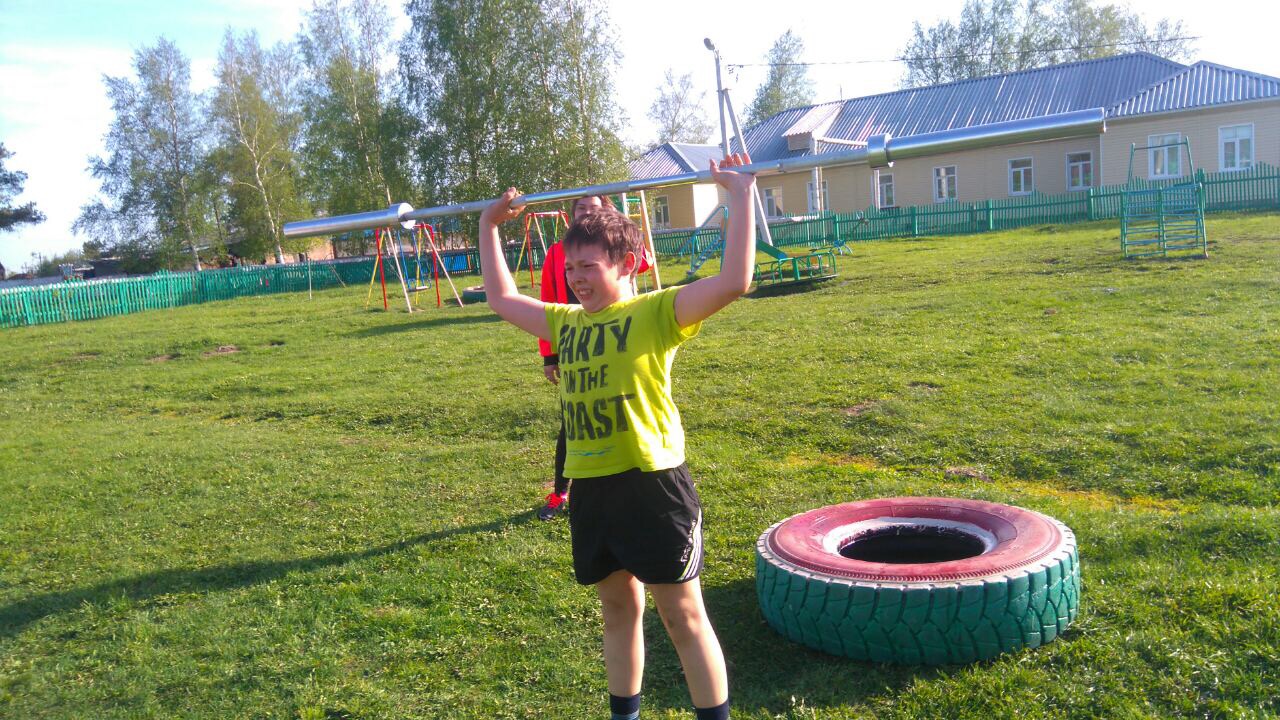 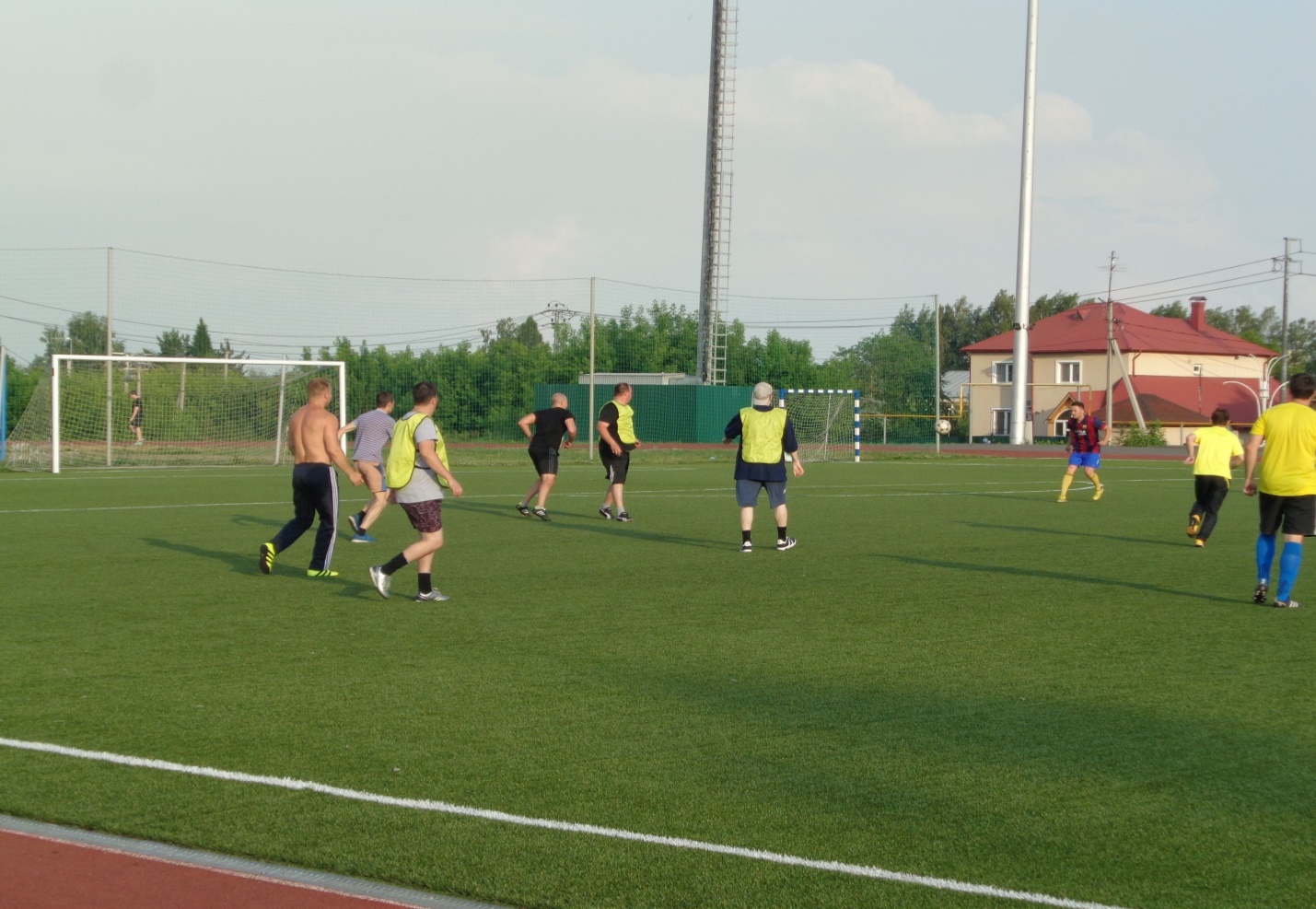 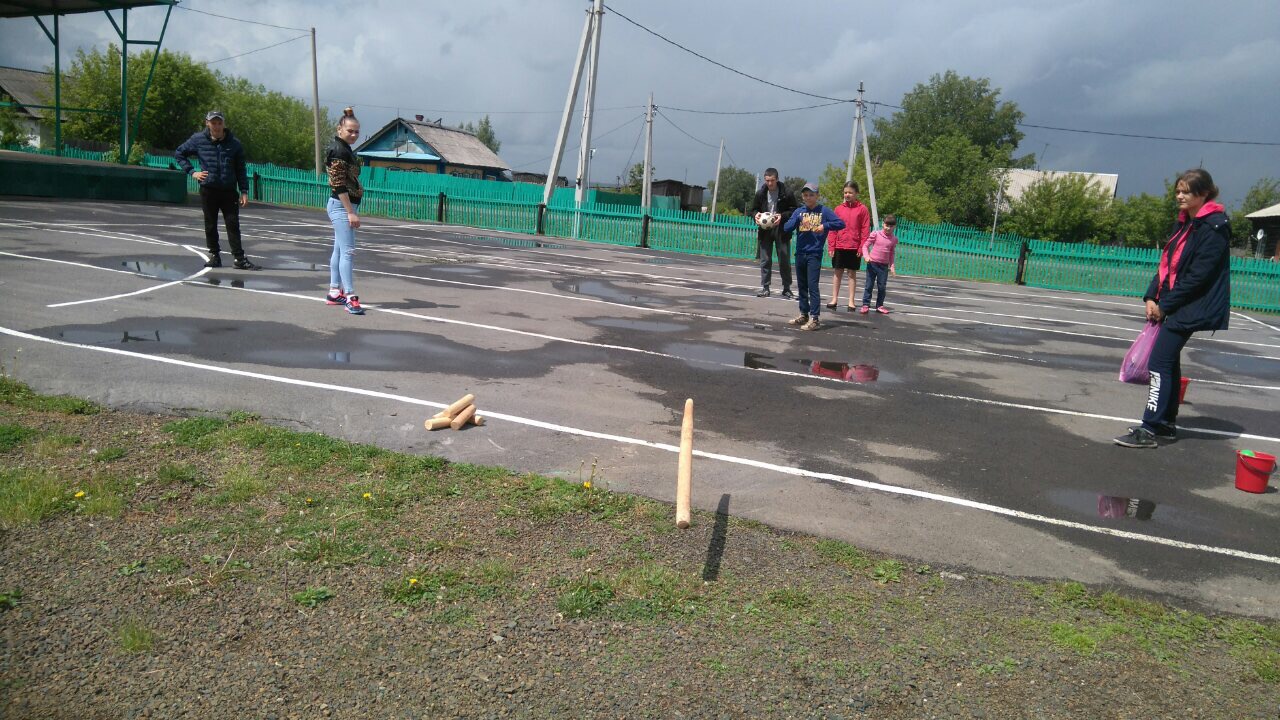 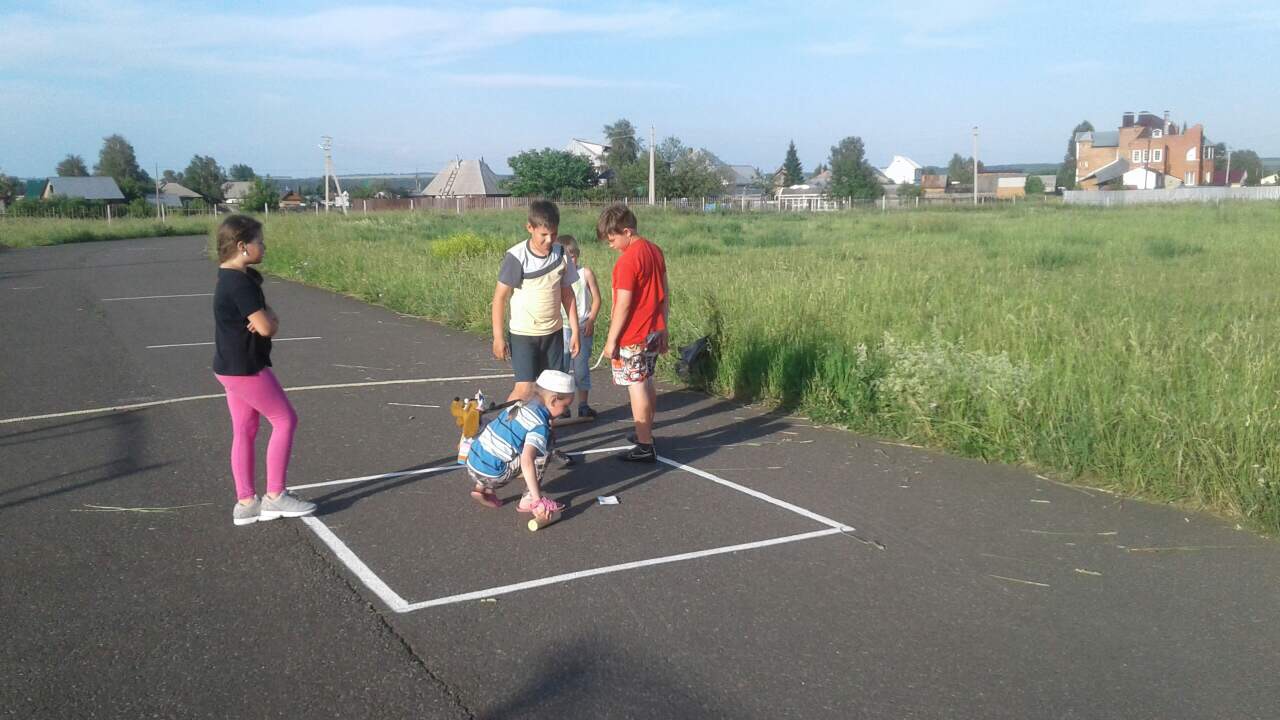 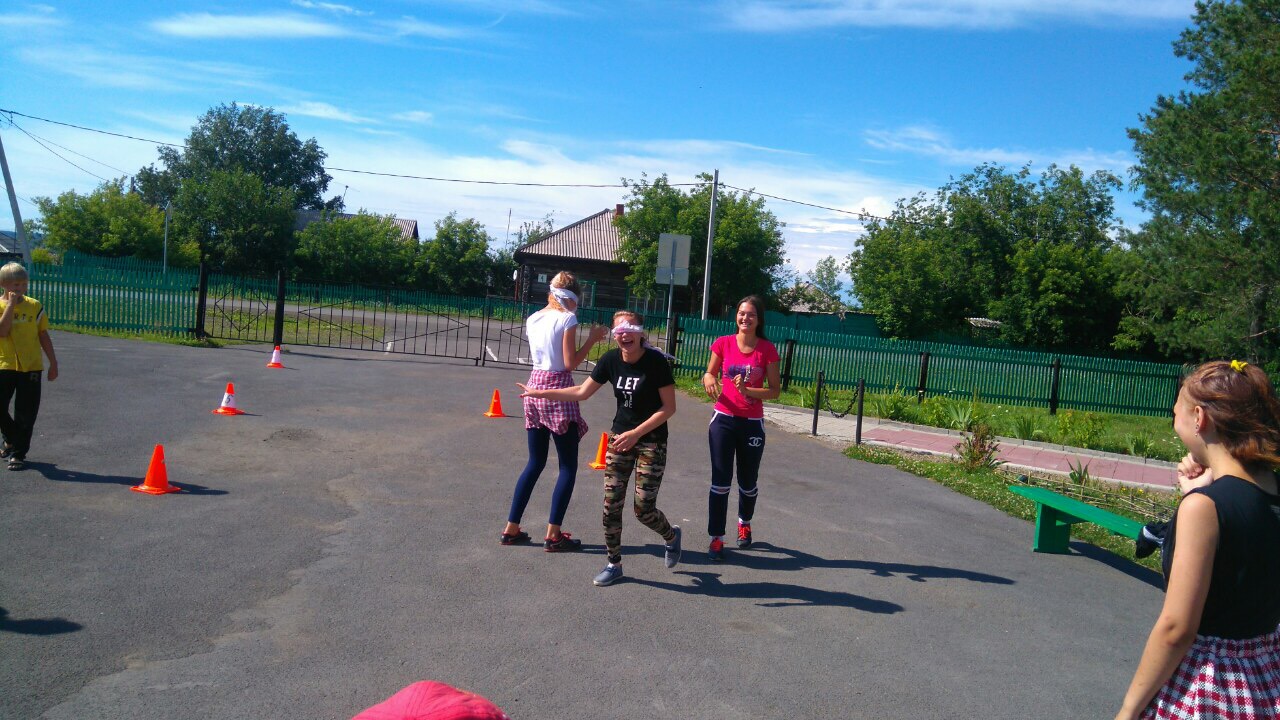 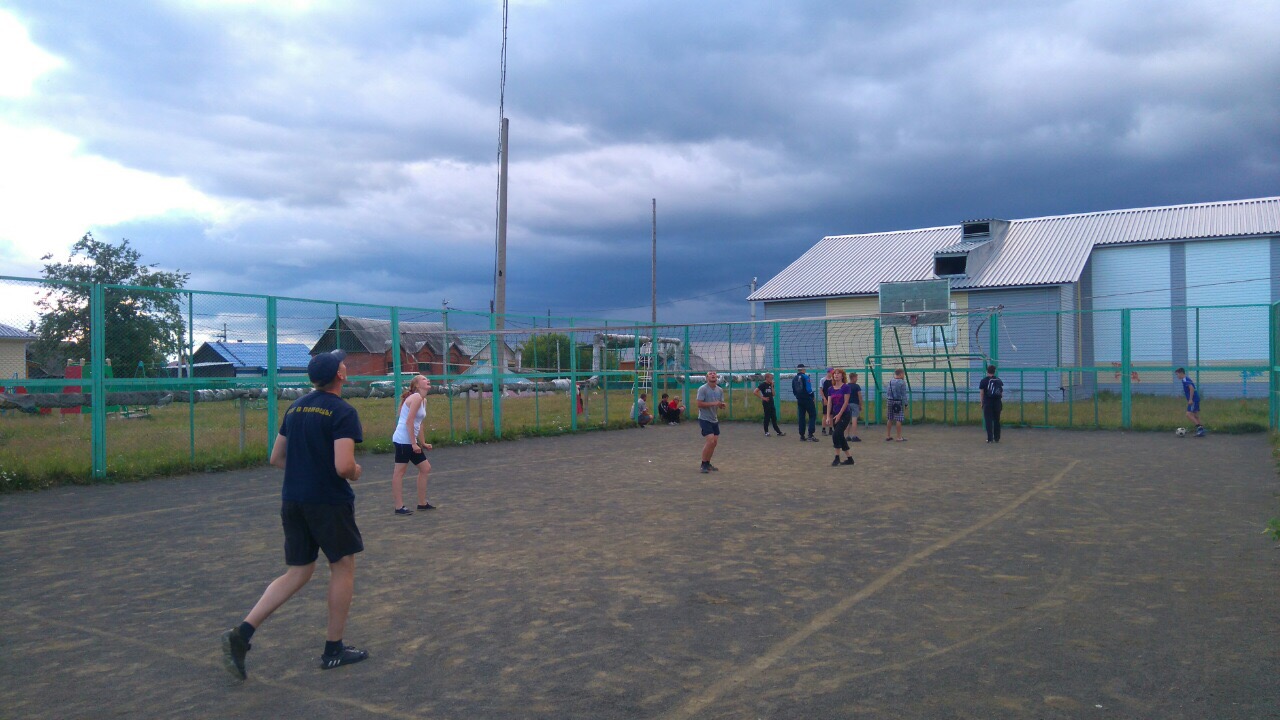 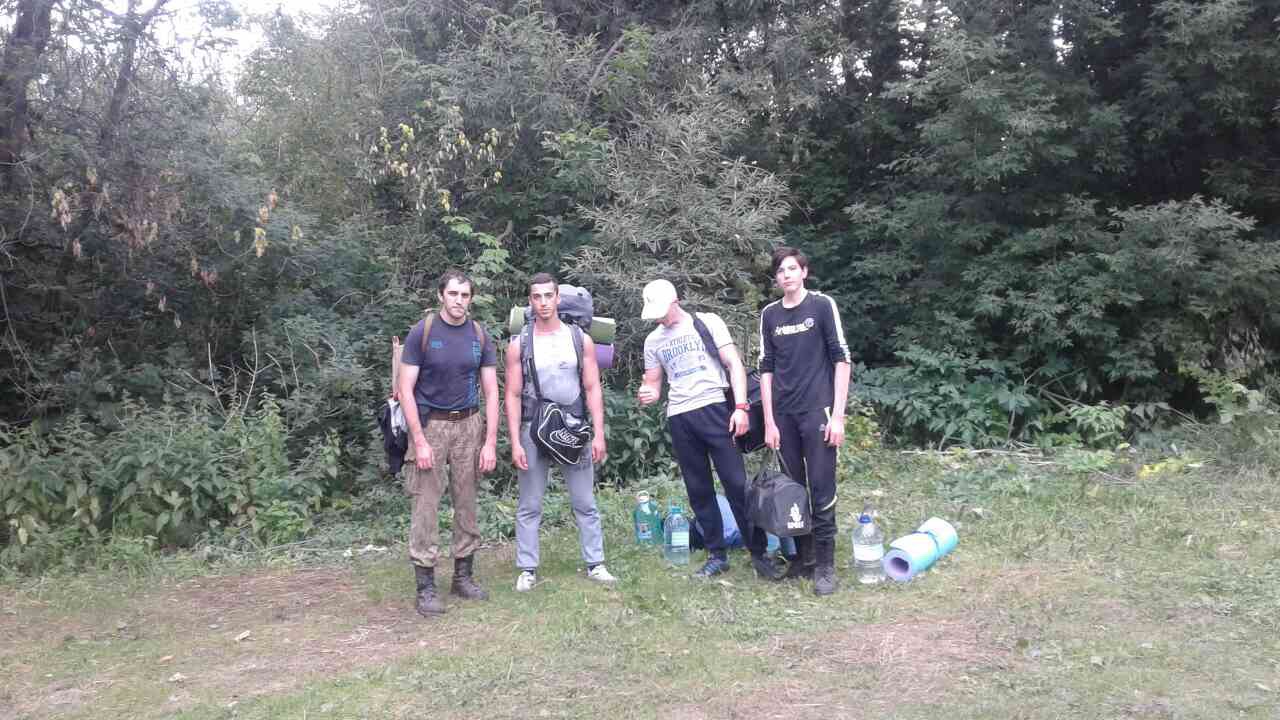 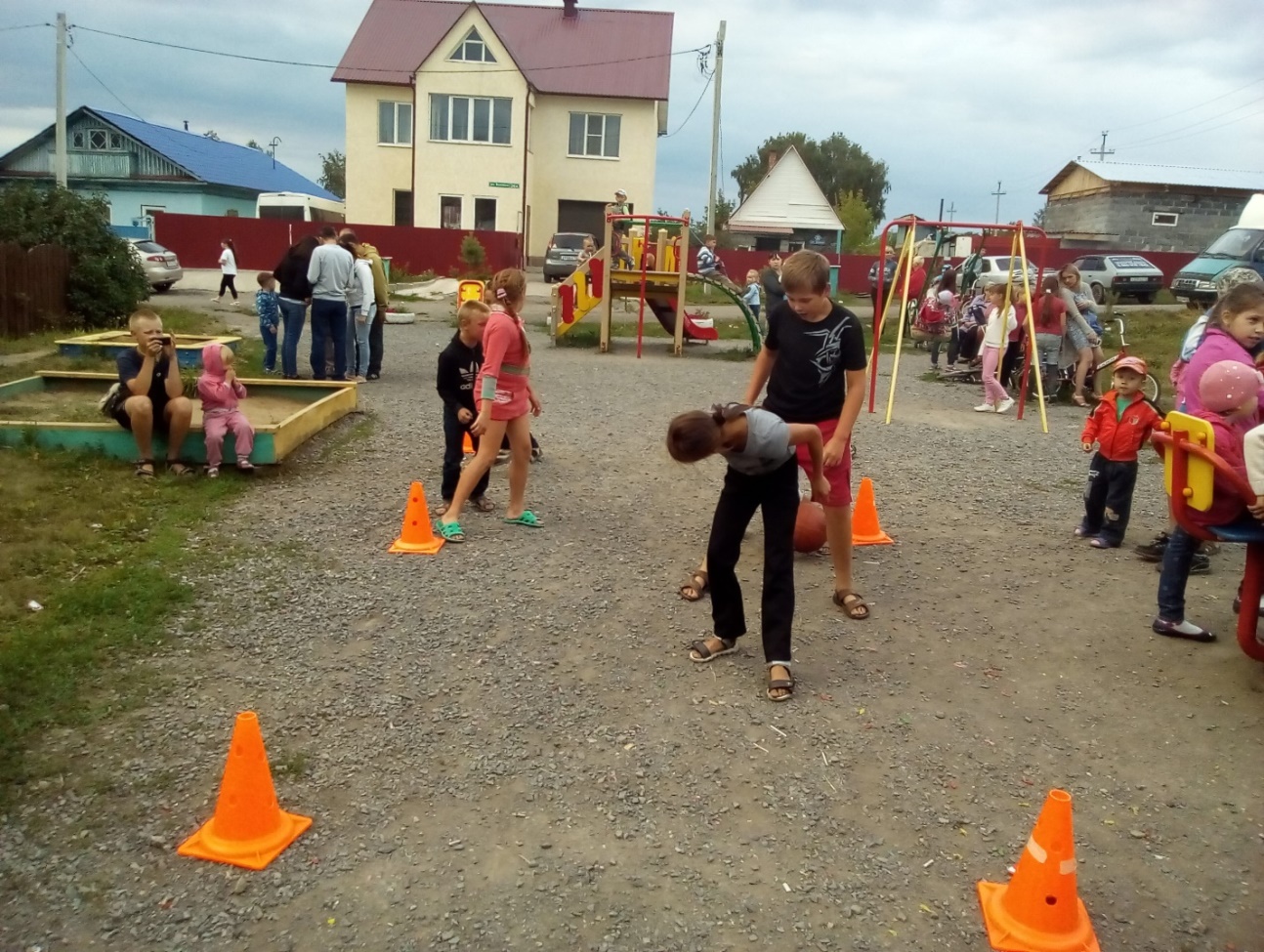 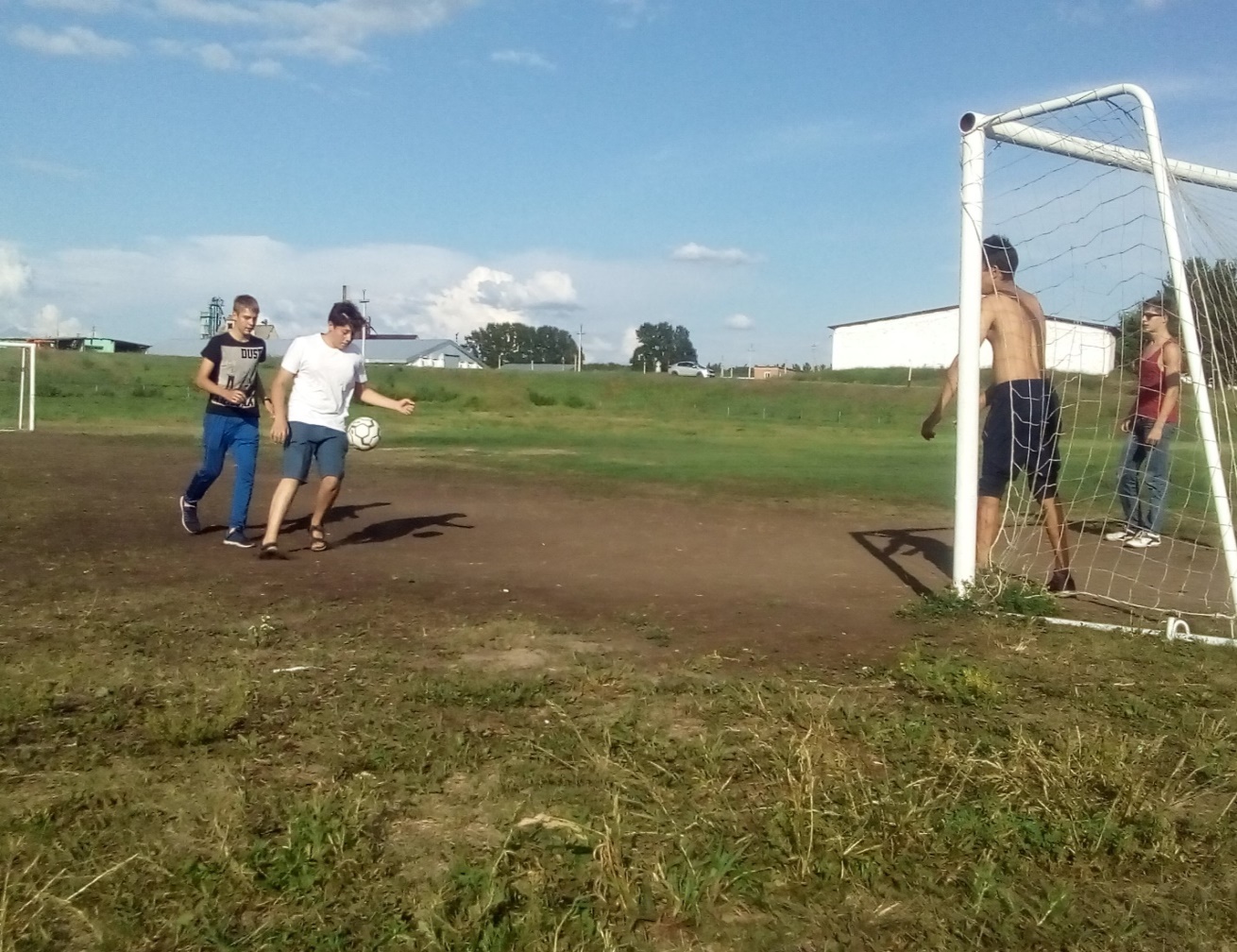 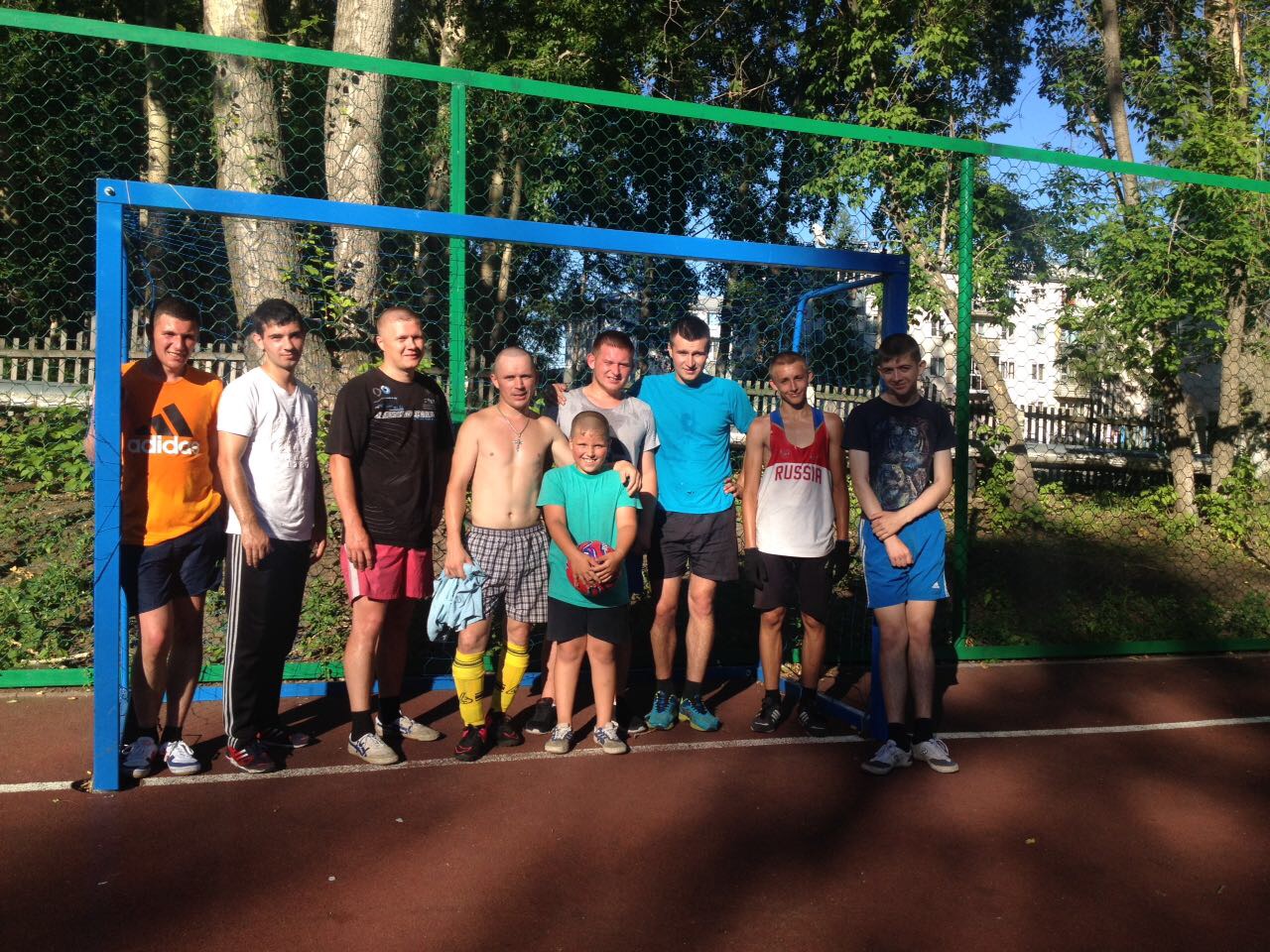 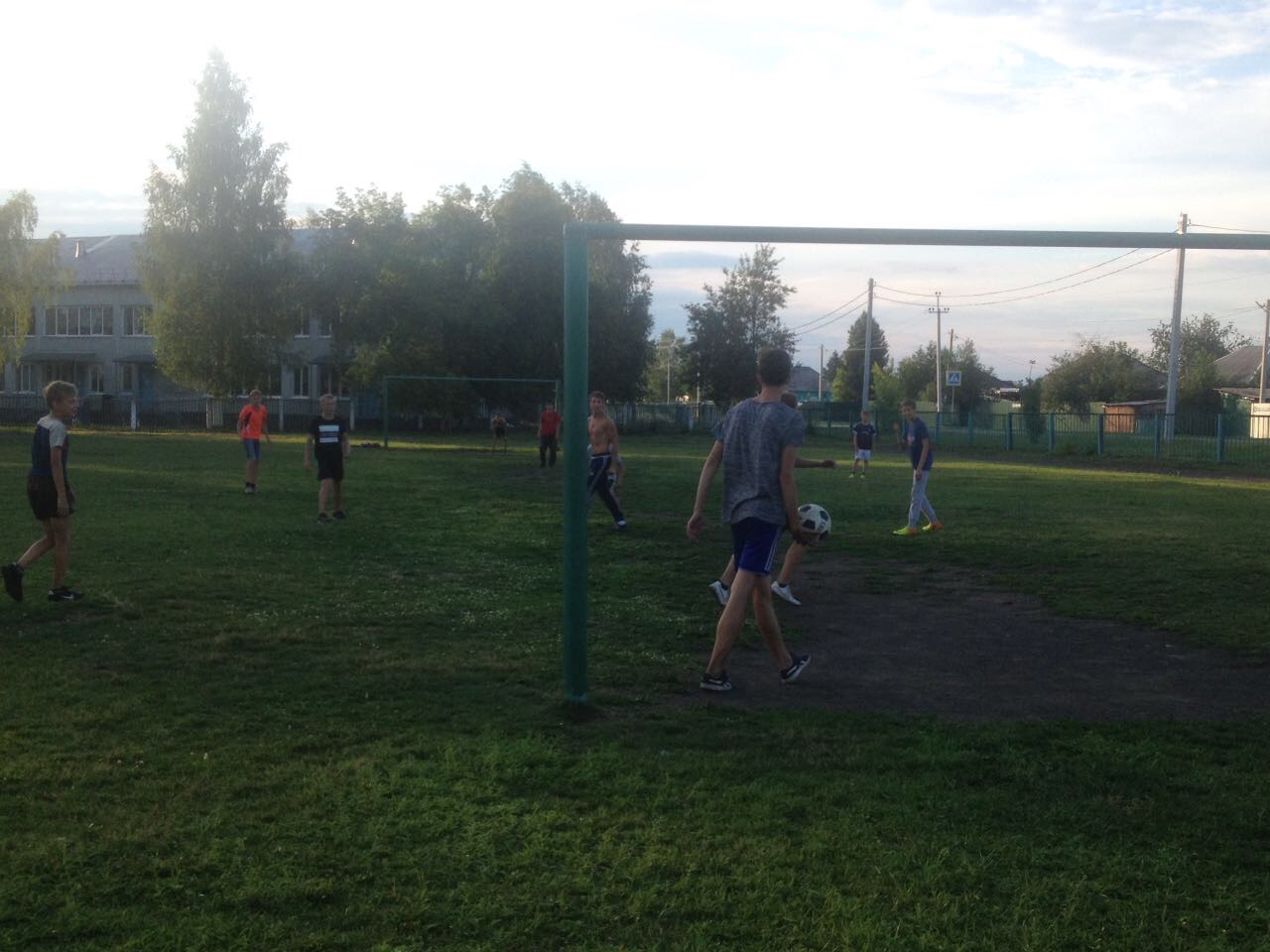 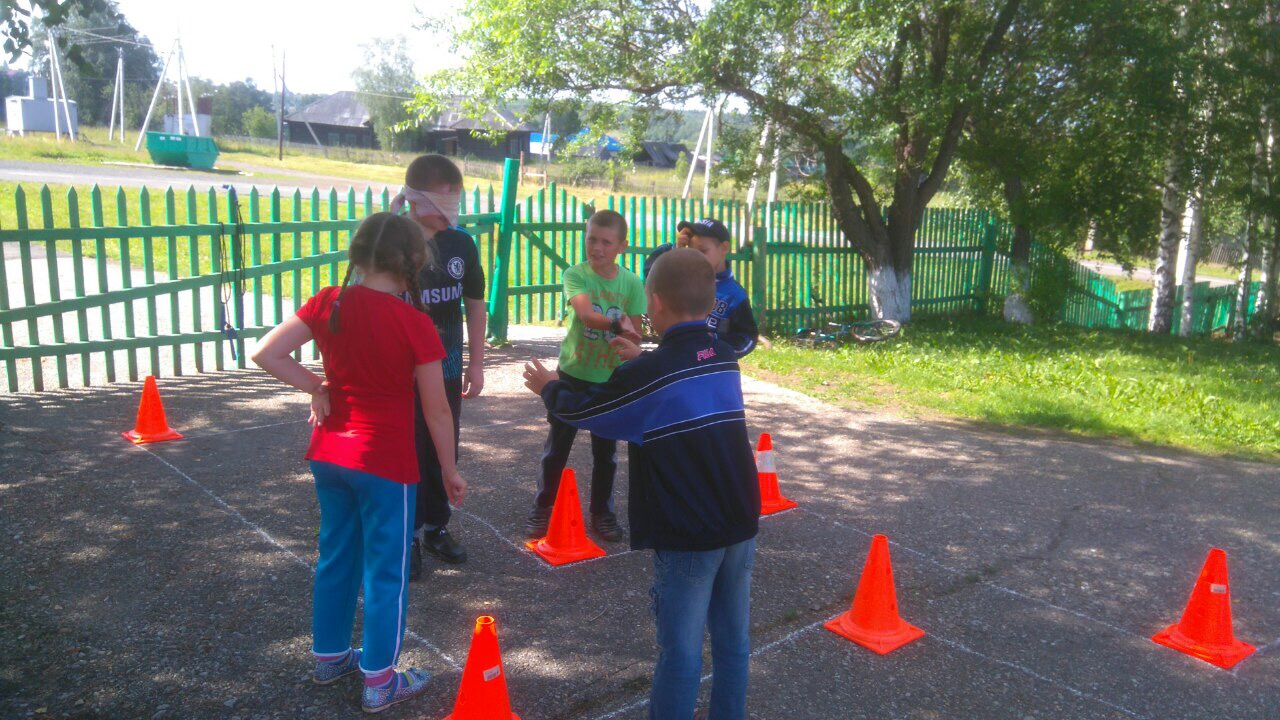 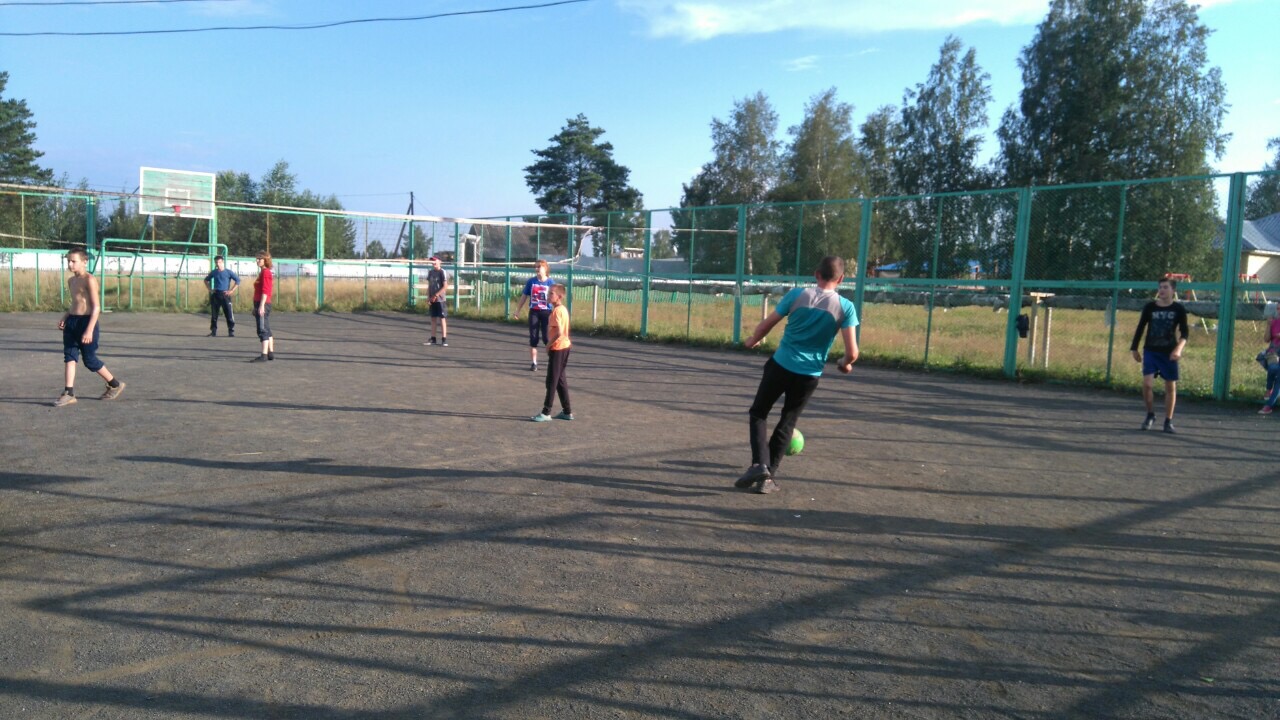 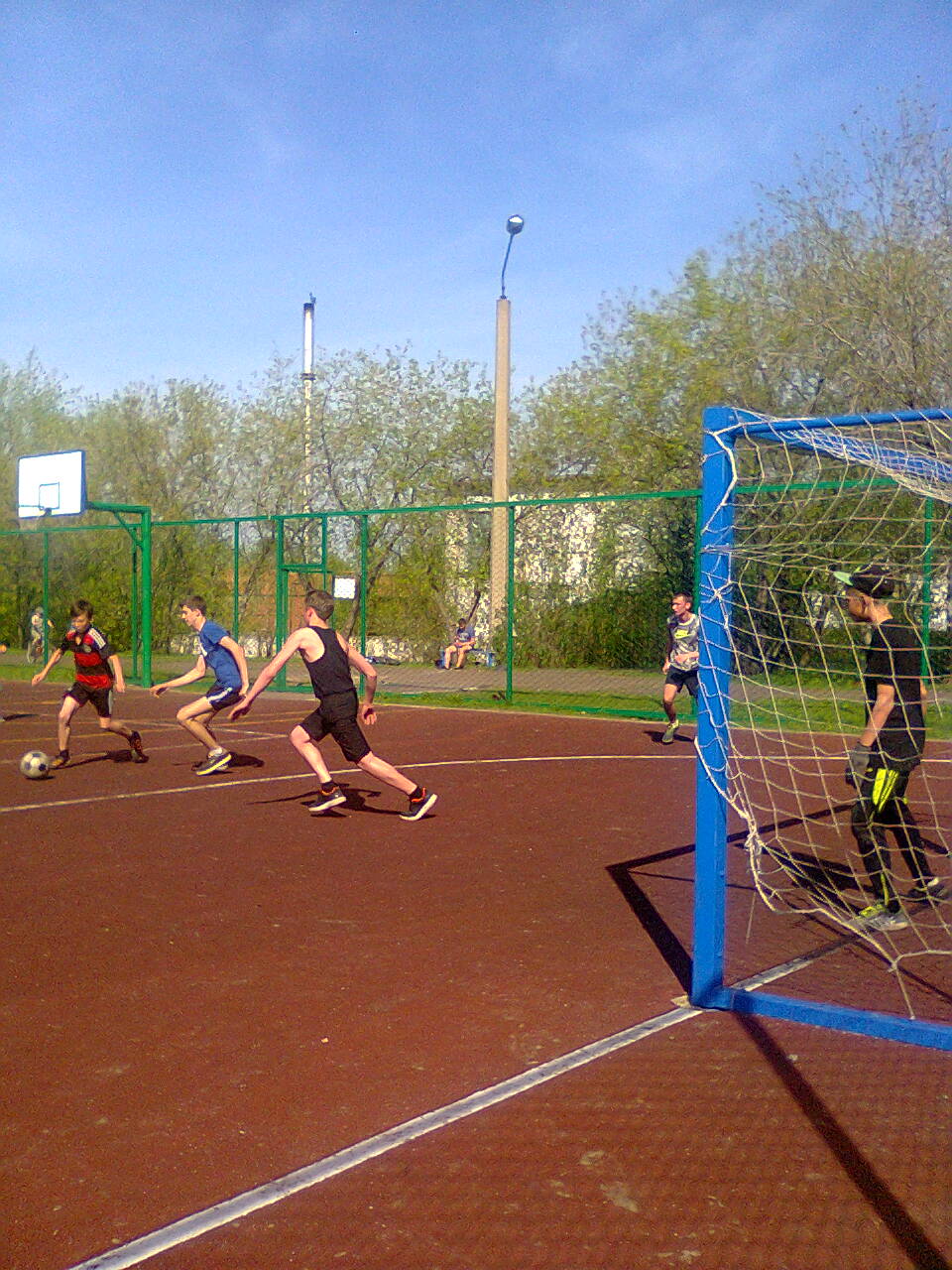 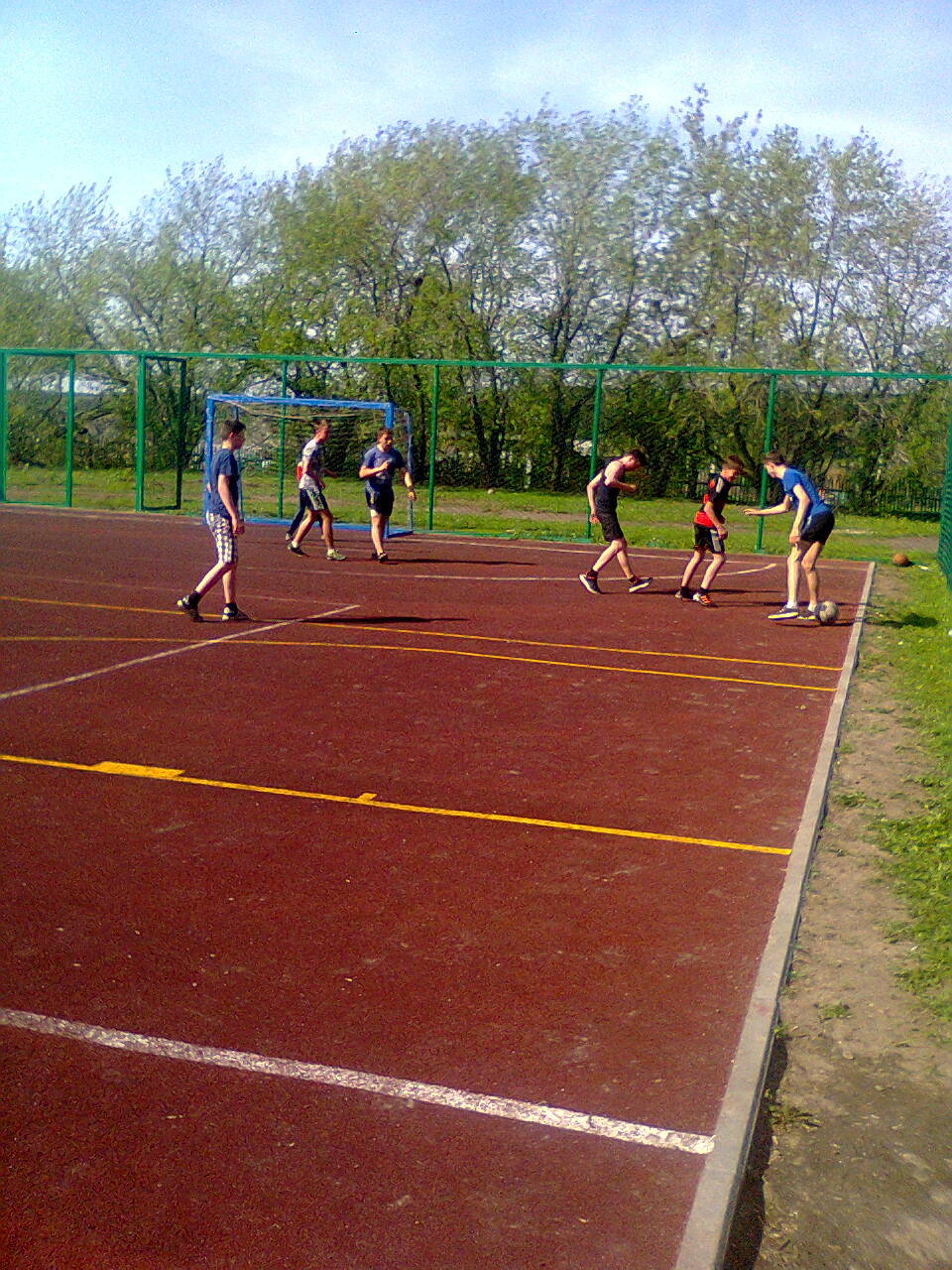 